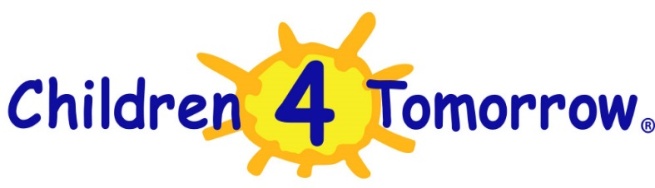 Restoring Minds ~ Building FuturesThe  CFAT Pilot Program Registration(Complex Family Assessment & Treatment)#__________________	 Date: ___________	        Preference:           English   □  	Spanish   □   Other □_________________                   Amicus Name	   ______________________________________Case #________________________                   Amicus Email:          ____________________________________________________________________
                   Who Determined the Amicus:_____________________________________________________________                  Decisive factor of program: Presented before Judge □ agreed through mediation □ Trial by Judge   □			Or Trial by Jury □ Judge Mandated □                  Program Referred by:____________________________________________________________________Children 4 Tomorrow is a non-profit qualified, tax exempted organization under section 501 (c) 3 of the Internal Revenue Code.  	If you have any questions or need help with this registration form, please do not hesitate to contact our office.	Children 4 Tomorrow
	2600 South Loop West, Suite 170
            Houston, TX  77054
            713-660-0760            info@children4tomorrow.orgContact InformationContact InformationNameStreet AddressCity ST Zip CodeDo You Own Home □                               Rent □  Home PhoneE-Mail AddressCell PhoneEmployer name                                                                                           Yrs here:Occupation                                                                         Yrs. In occupation:Work PhonePersonal InformationPersonal InformationPersonal InformationPersonal InformationPersonal InformationPersonal InformationPersonal InformationPersonal InformationPersonal InformationPersonal InformationPersonal InformationPersonal InformationPersonal InformationPersonal InformationPersonal InformationPersonal InformationPersonal InformationPersonal InformationPersonal InformationPersonal InformationGenderMaleMaleMale□Female  □                         Female  □                         Female  □                         Female  □                         □□□□DOBDOBDOBDOB     /        /     /        /     /        /Marital StatusMarried  □     Living Together  □     Married  □     Living Together  □     Married  □     Living Together  □     Married  □     Living Together  □     Married  □     Living Together  □     Married  □     Living Together  □     Separated  □Separated  □Separated  □Separated  □Separated  □Separated  □single  □single  □single  □single  □single  □single  □Living together with children No □   Living together with children No □   Living together with children No □   Living together with children No □   Living together with children No □   Living together with children No □    Living together with children Yes □   Living together with children Yes □   Living together with children Yes □   Living together with children Yes □   Living together with children Yes □   Living together with children Yes □  Living together with children in your home Living together with children in your home Living together with children in your home Living together with children in your home Living together with children in your home Living together with children in your home No □  Yes □  No □  Yes □  No □  Yes □  No □  Yes □  No □  Yes □  No □  Yes □  Children’s Name and ages:  Children’s Name and ages:  Children’s Name and ages:  Children’s Name and ages:  Children’s Name and ages:  Children’s Name and ages:  Name of Significant Other Living with youHow long togetherHow long togetherHow long togetherHow long togetherHow long togetherHow long togetherName(s):Name(s):Name(s):AgeBio childBio childBio childBio childStep childStep childStep childStep childinvolved in this court caseinvolved in this court caseinvolved in this court caseinvolved in this court caseinvolved in this court caseChild 1 Child 1 Child 1 Child 2 Child 2 Child 2 Child 3 Child 3 Child 3 Child 4 Child 4 Child 4 Child 5 Child 5 Child 5 Ethnic GroupEthnic GroupEthnic GroupChild(ren)’s Other Parent’s Name Involved in this Case:American Indian or Alaskan Native  □Child(ren)’s Other Parent’s Name Involved in this Case:American Indian or Alaskan Native  □Child(ren)’s Other Parent’s Name Involved in this Case:American Indian or Alaskan Native  □Child(ren)’s Other Parent’s Name Involved in this Case:American Indian or Alaskan Native  □Child(ren)’s Other Parent’s Name Involved in this Case:American Indian or Alaskan Native  □Child(ren)’s Other Parent’s Name Involved in this Case:American Indian or Alaskan Native  □Child(ren)’s Other Parent’s Name Involved in this Case:American Indian or Alaskan Native  □Child(ren)’s Other Parent’s Name Involved in this Case:American Indian or Alaskan Native  □Child(ren)’s Other Parent’s Name Involved in this Case:American Indian or Alaskan Native  □Asian or Pacific Islander □ Asian or Pacific Islander □ Asian or Pacific Islander □ Asian or Pacific Islander □ Asian or Pacific Islander □ Asian or Pacific Islander □ Asian or Pacific Islander □ Asian or Pacific Islander □ Black, (not of Hispanic Origin) □ Black, (not of Hispanic Origin) □ Black, (not of Hispanic Origin) □ Black, (not of Hispanic Origin) □ Black, (not of Hispanic Origin) □ Black, (not of Hispanic Origin) □ Black, (not of Hispanic Origin) □ White  □White  □White  □White  □White  □White  □Hispanic  □Hispanic  □Hispanic  □Hispanic  □Other □Other □Other □Other □Other □Other □Other □Other □Other □Other □Other □Other □Other □Other □Other □Other □Other □Attorney’s Name:Attorney’s Name:Attorney’s Name:Attorney’s email:Attorney’s email:Attorney’s email:Judge’s NameJudge’s NameJudge’s NameCourt#What County, City & State is Case in:What County, City & State is Case in:What County, City & State is Case in:What County, City & State is Case in:What County, City & State is Case in:What County, City & State is Case in:What County, City & State is Case in:What County, City & State is Case in:What County, City & State is Case in:What County, City & State is Case in:What County, City & State is Case in:What County, City & State is Case in:What County, City & State is Case in:What County, City & State is Case in:What County, City & State is Case in:Income BracketIncome BracketIncome BracketAge BracketAge Bracket10,000 – 25,00010,000 – 25,000□    18- 25□      47 – 52    □26,000 – 50,00026,000 – 50,000□26 - 35□      53 -  59    □□      53 -  59    □51,000 – 100,00051,000 – 100,000□36 - 40□      Over 60    □ Over – 100,000Over – 100,000□41 - 46□ Person to Notify in Case of EmergencyPerson to Notify in Case of EmergencyPerson to Notify in Case of EmergencyPerson to Notify in Case of EmergencyPerson to Notify in Case of EmergencyName                                                                              Relationship                                                                                                    Relationship                                                                                                    Relationship                                                                                                    Relationship                      Home PhoneWork PhoneCell PhoneE-Mail AddressPayment Information   Payment Information   Payment Information   Payment Information   Check  □Cash  □Credit Card  Paid for by □ one parent □Both Sponsorship Certificate #
Our Policy
Our Policy
Our Policy
Our PolicyIt is the policy of this organization to provide equal opportunities without regard to race, color, religion, national origin, gender, sexual preference, age, or disability.
Signed  & Certified Orders by Judge to attend the Complex Family Assessment, Diagnosis & Treatment ( CFAT) Pilot ProgramFinal Divorce DecreeAny Temporary OrdersAny CPS DocumentsAny Police ReportsA list of any mental health professionals that have seen your child(ren)Any other form of legal  or mental health documents pertaining to this caseSigned release for C4T professionals working on case to contact and talk to anyone pertaining to these document.(Note: These documents are confidential and kept private)LEAP COURSEAs part of the Key Solution CFAT Pilot program you are required to attend the 8 hour LEAP course in which is part of the “Program” in the court orders signed off by the judge in your court.  This course must be finalized by the date noted in the orders for your completed assessment.  LEAP Course Date is for:            ______________________ and MUST be completed by ___________________________.  Class begins at 9:00 AM. If I am not able to attend this date, I will give Children 4 Tomorrow a 24 hour notice and a reschedule date.  I understand that Children 4 Tomorrow has an obligation to report this to the courts. Note:  This is a 2 – 4 hour course broken down into 2 classes a total of 8 Hours.  Do not register online, your class has already been register with this agreement all you need is these dates. You will not be in the class with your ex, if we happened to pick a date that is in conflict with your schedule please contact Children 4 Tomorrow to change your date.            
Signature:______________________________Print name:_________________________  Date:____________  This is a virtual class – Please make sure you are online a little before 10:00 AM.  You will be sent a link to get into the class Wednesday or Thursday before the class as a reminder and you will need to print out your handouts.  During the class you will be sent 3 different pre-post test that you will need to take and submit back after you have completed the test.  Also you will be given a survey at the end of the entire class that you MUST fill out and submit back, this helps us to improve our class and how the instructor is doing and our programs measurements.  After we have received all of your test and survey you will be sent your certificate of completion for the courts.Certificate for court □ 	Certificate for Accreditation □  	BOTH	□Children 4 Tomorrow Representative:_____________________________________________
Date: __________________________It is the policy of this organization to provide equal opportunities without regard to race, color, religion, national origin, gender, sexual preference, age, or disability.
Signed  & Certified Orders by Judge to attend the Complex Family Assessment, Diagnosis & Treatment ( CFAT) Pilot ProgramFinal Divorce DecreeAny Temporary OrdersAny CPS DocumentsAny Police ReportsA list of any mental health professionals that have seen your child(ren)Any other form of legal  or mental health documents pertaining to this caseSigned release for C4T professionals working on case to contact and talk to anyone pertaining to these document.(Note: These documents are confidential and kept private)LEAP COURSEAs part of the Key Solution CFAT Pilot program you are required to attend the 8 hour LEAP course in which is part of the “Program” in the court orders signed off by the judge in your court.  This course must be finalized by the date noted in the orders for your completed assessment.  LEAP Course Date is for:            ______________________ and MUST be completed by ___________________________.  Class begins at 9:00 AM. If I am not able to attend this date, I will give Children 4 Tomorrow a 24 hour notice and a reschedule date.  I understand that Children 4 Tomorrow has an obligation to report this to the courts. Note:  This is a 2 – 4 hour course broken down into 2 classes a total of 8 Hours.  Do not register online, your class has already been register with this agreement all you need is these dates. You will not be in the class with your ex, if we happened to pick a date that is in conflict with your schedule please contact Children 4 Tomorrow to change your date.            
Signature:______________________________Print name:_________________________  Date:____________  This is a virtual class – Please make sure you are online a little before 10:00 AM.  You will be sent a link to get into the class Wednesday or Thursday before the class as a reminder and you will need to print out your handouts.  During the class you will be sent 3 different pre-post test that you will need to take and submit back after you have completed the test.  Also you will be given a survey at the end of the entire class that you MUST fill out and submit back, this helps us to improve our class and how the instructor is doing and our programs measurements.  After we have received all of your test and survey you will be sent your certificate of completion for the courts.Certificate for court □ 	Certificate for Accreditation □  	BOTH	□Children 4 Tomorrow Representative:_____________________________________________
Date: __________________________It is the policy of this organization to provide equal opportunities without regard to race, color, religion, national origin, gender, sexual preference, age, or disability.
Signed  & Certified Orders by Judge to attend the Complex Family Assessment, Diagnosis & Treatment ( CFAT) Pilot ProgramFinal Divorce DecreeAny Temporary OrdersAny CPS DocumentsAny Police ReportsA list of any mental health professionals that have seen your child(ren)Any other form of legal  or mental health documents pertaining to this caseSigned release for C4T professionals working on case to contact and talk to anyone pertaining to these document.(Note: These documents are confidential and kept private)LEAP COURSEAs part of the Key Solution CFAT Pilot program you are required to attend the 8 hour LEAP course in which is part of the “Program” in the court orders signed off by the judge in your court.  This course must be finalized by the date noted in the orders for your completed assessment.  LEAP Course Date is for:            ______________________ and MUST be completed by ___________________________.  Class begins at 9:00 AM. If I am not able to attend this date, I will give Children 4 Tomorrow a 24 hour notice and a reschedule date.  I understand that Children 4 Tomorrow has an obligation to report this to the courts. Note:  This is a 2 – 4 hour course broken down into 2 classes a total of 8 Hours.  Do not register online, your class has already been register with this agreement all you need is these dates. You will not be in the class with your ex, if we happened to pick a date that is in conflict with your schedule please contact Children 4 Tomorrow to change your date.            
Signature:______________________________Print name:_________________________  Date:____________  This is a virtual class – Please make sure you are online a little before 10:00 AM.  You will be sent a link to get into the class Wednesday or Thursday before the class as a reminder and you will need to print out your handouts.  During the class you will be sent 3 different pre-post test that you will need to take and submit back after you have completed the test.  Also you will be given a survey at the end of the entire class that you MUST fill out and submit back, this helps us to improve our class and how the instructor is doing and our programs measurements.  After we have received all of your test and survey you will be sent your certificate of completion for the courts.Certificate for court □ 	Certificate for Accreditation □  	BOTH	□Children 4 Tomorrow Representative:_____________________________________________
Date: __________________________It is the policy of this organization to provide equal opportunities without regard to race, color, religion, national origin, gender, sexual preference, age, or disability.
Signed  & Certified Orders by Judge to attend the Complex Family Assessment, Diagnosis & Treatment ( CFAT) Pilot ProgramFinal Divorce DecreeAny Temporary OrdersAny CPS DocumentsAny Police ReportsA list of any mental health professionals that have seen your child(ren)Any other form of legal  or mental health documents pertaining to this caseSigned release for C4T professionals working on case to contact and talk to anyone pertaining to these document.(Note: These documents are confidential and kept private)LEAP COURSEAs part of the Key Solution CFAT Pilot program you are required to attend the 8 hour LEAP course in which is part of the “Program” in the court orders signed off by the judge in your court.  This course must be finalized by the date noted in the orders for your completed assessment.  LEAP Course Date is for:            ______________________ and MUST be completed by ___________________________.  Class begins at 9:00 AM. If I am not able to attend this date, I will give Children 4 Tomorrow a 24 hour notice and a reschedule date.  I understand that Children 4 Tomorrow has an obligation to report this to the courts. Note:  This is a 2 – 4 hour course broken down into 2 classes a total of 8 Hours.  Do not register online, your class has already been register with this agreement all you need is these dates. You will not be in the class with your ex, if we happened to pick a date that is in conflict with your schedule please contact Children 4 Tomorrow to change your date.            
Signature:______________________________Print name:_________________________  Date:____________  This is a virtual class – Please make sure you are online a little before 10:00 AM.  You will be sent a link to get into the class Wednesday or Thursday before the class as a reminder and you will need to print out your handouts.  During the class you will be sent 3 different pre-post test that you will need to take and submit back after you have completed the test.  Also you will be given a survey at the end of the entire class that you MUST fill out and submit back, this helps us to improve our class and how the instructor is doing and our programs measurements.  After we have received all of your test and survey you will be sent your certificate of completion for the courts.Certificate for court □ 	Certificate for Accreditation □  	BOTH	□Children 4 Tomorrow Representative:_____________________________________________
Date: __________________________After Children 4 Tomorrow has received the signed agreement and the entire supporting documents, a representative of the organization will contact you to move forward with your assigned therapist to set up your appointments of assessment.  You will need to decide of three different dates that will be good to complete the assessment; you will give this to the therapist at the initial appointment set up.  One of these appointments will need to be scheduled with your child(ren).After Children 4 Tomorrow has received the signed agreement and the entire supporting documents, a representative of the organization will contact you to move forward with your assigned therapist to set up your appointments of assessment.  You will need to decide of three different dates that will be good to complete the assessment; you will give this to the therapist at the initial appointment set up.  One of these appointments will need to be scheduled with your child(ren).After Children 4 Tomorrow has received the signed agreement and the entire supporting documents, a representative of the organization will contact you to move forward with your assigned therapist to set up your appointments of assessment.  You will need to decide of three different dates that will be good to complete the assessment; you will give this to the therapist at the initial appointment set up.  One of these appointments will need to be scheduled with your child(ren).After Children 4 Tomorrow has received the signed agreement and the entire supporting documents, a representative of the organization will contact you to move forward with your assigned therapist to set up your appointments of assessment.  You will need to decide of three different dates that will be good to complete the assessment; you will give this to the therapist at the initial appointment set up.  One of these appointments will need to be scheduled with your child(ren).